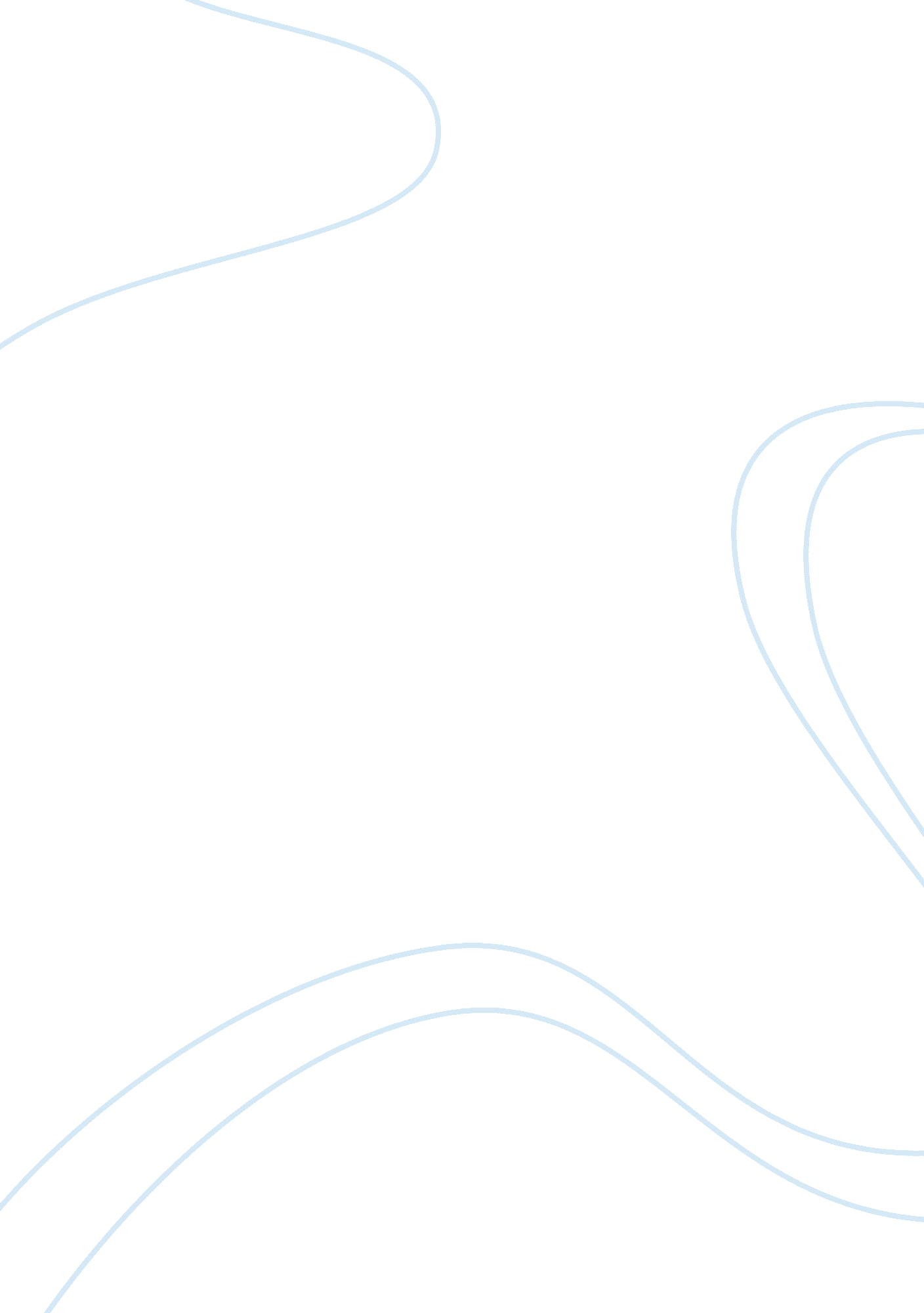 Education in australiaEducation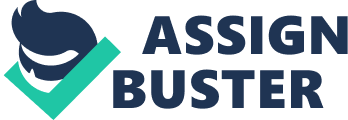 The paper " Languages Education in Australia" is an excellent example of an essay on education. Most of the English learners who do not use English as their native language experience quite a rough time when it comes to teaching. Teaching English does not only require an understanding of the language but the cultural aspect of the language also matter. Language and culture form the basis of the curriculum. A community will certainly formulate a curriculum that will aim at meeting their needs and this will certainly incorporate the language spoken. This makes English an important language for those who use it as an instruction tool as well as for bilingual students. Non-English speakers are faced with the problem of acquiring English comprehensive skills and this affects their pronunciation while speaking. In addition to this, there is the cognitive aspect of understanding this language that the teachers must understand. The cognitive aspect goes beyond explanations since there are some words that are well understood but cannot be well expressed verbally. Under this situation, the English instructor will be relying more on the recall level of questioning and knowledge. Such teachers will not meaningfully use Blooms Taxonomy that requires all the three levels of knowledge be examined hence may end up getting poor exams. 
Bilingual students or learners also face a problem especially with regard to cross-linguistic differences which creates a barrier on how the learners understand and interpret words. This further inhibits the sentence structure and discourse levels not forgetting the sound. Under such circumstances, the teachers are under obligation to develop phonics cues of the learners. Use of audiovisual materials at this stage is very essential since it helps incomprehension. 
Apart from oral communication and comprehension, the written aspect of the English word is still a big challenge to bilingual students. For example, the written English words are far much different from Arabic written language. This big gap also creates a major challenge in the case of bilingual students. Moreover, even the languages which are using alphabetical words to construct their sentences may create a big challenge. For example, the French use the same letters used in English but the letters do not sound and mean the same (Ester J. de Jong & Candace A. Harper, 2005). Such cases should not be assumed and teachers must understand that orthographic and logographic symbols in English comprehension are very important for the learner with foreign background and culture. For this reason, we must understand that the main objective of learning is to ensure that the learner’s needs are achieved. In the general domain, second language ranking is based on its categorization in the national curriculum as well as national policies. The mastery becomes exceedingly amazing to most students who have undergone the same. In addition to this, second language study is a must-engage in process for any society to be linguistically and materially rich. Moreover, subsequent studies have shown that the benefit at the disposal of a student who has learned a second language is that, they get along smoothly when learning subsequent languages. Based on the journal “ Languages Education in Australia,” (Fiona, M 2007) pinpoints on crucial areas emanating from the Second language uses in primary schools, as regards the impacts. 